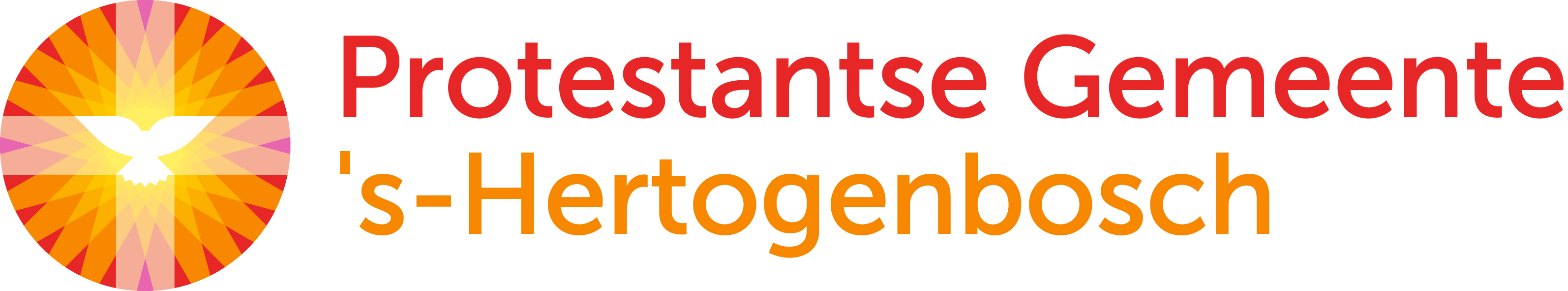 Kerkstraat  205211 KG  ’s-Hertogenbosch073-6139740beheerder@pgdenbosch.nl IBAN NL20RABO0373722168, t.n.v.  CvK, Protestantse Gemeente.KvK-nummer: 17274538Optie- en Gebruiksovereenkomst voor de Grote kerk1.Algemeen.De bijbehorende Algemene Voorwaarden. (AV) worden uitgereikt bij de opmaak van deze overeenkomst en maken een onverbrekelijk deel uit van de overeenkomst.Er wordt een factuur toegezonden, betaling binnen 30 dagen, met vermelding overeenkomstnummer, na afloop van een (eenmalige) gebruiksdatum. Bij een naberekening, bv bij catering, zal uitsluitend hiervan een factuur worden toegezonden. Indien de optietermijn afloopt wordt de overeenkomst automatisch ontbonden tenzij een (schriftelijke/per mail) verlening van de optietermijn of definitief-making wordt ingevuld, ondertekend en tijdig verzonden.
(poststempel/maildatum is bindend) 2.De overeenkomst.De beheerder van de Grote Kerk, dhr E.A. v. d. Schans, als vertegenwoordiger van de Protestantse Gemeente, hierna te noemen de beheerder en de, in de ondertekening weergeven vertegenwoordiger van een organisatie zijn overeengekomen:een eenmalig gebruik in de delen van de Grote Kerk zoals weergegeven in onderstaand overzicht op  dd………………………………. voor het houden van:
……………………………………………………………………………………………………………..……….…
…………………………………………………………………………………………………………….…………..een meermalige gebruik in de delen van de Grote Kerk zoals weergegeven in onderstaand overzicht op de dd……………………………………………………………………………………………….………………
………………………………………………………………………………………………………………….……voor het houden van: ………………………………………………………………………………………………………………………………………………………………………………………………………………………………..........................…Geen activiteiten vinden plaats in de maanden……………………….……………………………………………………* doorhalen wat niet juist isOvereengekomen op ………….…………………. 20….Voor akkoord,
Beheerder Grote Kerk			Vertegenwoordiger gebruiker:Dhr. E.A. van der Schans			Naam.						………………………………………………Adresgegevens:………………………………						………………………………………………..						………………………………………………..						Telefoon………………………………………						Mailadres::……………………………………Handtekening					Handtekening1 ondertekend ex voor de beheerder Grote kerk.
1 ondertekend ex voor de gebruiker.
1 ondertekend ex voor de penningmeester.keuzegebruiksdeelstandaardprijste betalenGebruik kerkzaal per dagdeel, alle activiteiten vallen in hetzelfde dagdeel, zie ook AV, nr 7. (inclusief gebruik Consistorie)€ 525Gebruik kerkzaal twee dagdelen per dag, AV, nr 7. (inclusief gebruik Consistorie)€ 945Gebruik kerkzaal drie dagdelen per dag (hele dag) AV, nr 7. (inclusief gebruik Consistorie)€ 1280Gebruik vleugel in combinatie met gebruik kerkzaal, zonder extra stemmen van de vleugel€ 75Gebruik vleugel in combinatie met gebruik kerkzaal en incl.  extra stemmenbeurt van de  vleugel door onze vaste stemmer€ 155Verzorging van thee en koffie door de beheerder.€1,50 per consumptie of 
€ 10 per kanVerzorging catering door beheerder. (frisdrank en zwak-alcoholisch) Frisdrank € 2,00Bier/wijn € 2,50 of afkoopbedrag per persoonVerzorging aanvullende catering door beheerder en de vaste cateraar van de kerk.Cateringkosten vaste cateraarCatering door gebruiker te regelen zie AV,  nr 13.€ 85Gebruik consistorie, diaconiekamer of andere vergaderruimte, per dagdeel incl. gebruik van de keuken of pantry voor koffie en thee.
Zonder aanwezigheid van de beheerder.€ 70Gebruik grote orgel (Bätz) in combinatie met zaalhuur, inclusief stemmen en toestemming organist.€ 105Gebruik kleine orgel (Strümpel) in combinatie met zaalhuur, inclusief stemmen en toestemming organist.€ 50Gebruik orgel, zonder zaalhuur en in de daluren, zie AV, nr 3, zonder stemmen en met toestemming organist.
Bätz -orgel/ Strümpel -orgel (max. 2 uur per keer)€ 35/25Gebruik orgel tijdens open speeldag, 20 min per speler,
zie AV, nr 3, beheerder/organist aanwezig.€20 per spelerOpenstelling kerkzaal voor uitsluitend een expositie, zonder zaalhuur, in de daluren.€ 55 per dagdeelKerkelijke huwelijksdienst week/weekend, zie AV, nr 10.€ 525/630Burgerlijke huwelijkssluiting per dagdeel€ 525/630Uitvaartdienst week/weekend, zie AV,  nr 10.€ 525/630 Overige:BHV-afspraken………………..………………..Totaal bedrag van de overeenkomst€Optie op gebruiksovereenkomst voor een ( 1) maand, 
einddatum ……………….……... 24 00 uur.
zie AV nr 4.handtekening vereistDefinitieve gebruikersovereenkomst, dd……………………………….
zie AV,  nr 4.Handtekening: ……………………………..…………………………..
handtekening vereist